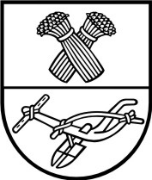 		ProjektasPANEVĖŽIO RAJONO SAVIVALDYBĖS TARYBA SPRENDIMASDĖL PANEVĖŽIO RAJONO SAVIVALDYBĖS TARYBOS 2018 M. RUGPJŪČIO 30 D. SPRENDIMO NR. T-159 „DĖL PANEVĖŽIO RAJONO SAVIVALDYBĖS MOKYMO LĖŠŲ APSKAIČIAVIMO, PASKIRSTYMO IR PANAUDOJIMO TVARKOS APRAŠO PATVIRTINIMO“ PAKEITIMO2021 m. gegužės 20 d. Nr. T-PanevėžysVadovaudamasi Lietuvos Respublikos vietos savivaldos įstatymo 18 straipsnio 1 dalimi, Mokymo lėšų apskaičiavimo, paskirstymo ir panaudojimo tvarkos aprašu, patvirtintu Lietuvos Respublikos Vyriausybės 2018 m. liepos 11 d. nutarimu Nr. 679 „Dėl Mokymo lėšų apskaičiavimo, paskirstymo ir panaudojimo tvarkos aprašo patvirtinimo“, Savivaldybės taryba n u s p r e n d ž i a:1. Pakeisti Mokymo lėšų apskaičiavimo, paskirstymo ir panaudojimo tvarkos aprašo, patvirtinto Panevėžio rajono savivaldybės tarybos 2018 m. rugpjūčio 30 d. sprendimu Nr. T-159 „Dėl Panevėžio rajono savivaldybės mokymo lėšų apskaičiavimo, paskirstymo ir panaudojimo tvarkos aprašo patvirtinimo“ 5 punktą ir jį išdėstyti taip:„5. Tvarkos 4.2, 4.4 ir 4.41 papunkčiuose nurodytoms ugdymo reikmėms tenkinti paskirstoma ne mažiau kaip 100 procentų lėšų. Tvarkos 4.1 ir 4.3 papunkčiuose nurodytoms ugdymo reikmėms tenkinti lėšos skiriamos pagal poreikį, neviršijant turimų lėšų. Nesant galimybių prieš tvirtinant atitinkamų metų savivaldybės biudžetą išsiaiškinti faktinio lėšų poreikio konkrečioms švietimo įstaigoms Tvarkos 4.3 ir 4.5 papunkčiuose nurodytų reikmių, lėšos paskirstomos patikslinant savivaldybės biudžetą konkrečioms mokykloms paaiškėjus faktiniam jų poreikiui.“;2. Nustatyti, kad šio sprendimo pakeitimas galioja iki 2021 m. gruodžio 31 d.PANEVĖŽIO RAJONO SAVIVALDYBĖS ADMINISTRACIJOSFINANSŲ SKYRIUSPanevėžio rajono savivaldybės tarybaiSPRENDIMO „DĖL PANEVĖŽIO RAJONO SAVIVALDYBĖS TARYBOS 2018 M. RUGPJŪČIO 30 D. SPRENDIMO NR. T-159 „DĖL PANEVĖŽIO RAJONO SAVIVALDYBĖS MOKYMO LĖŠŲ APSKAIČIAVIMO, PASKIRSTYMO IR PANAUDOJIMO TVARKOS APRAŠO PATVIRTINIMO“ PAKEITIMO“ PROJEKTO AIŠKINAMASIS RAŠTAS 2021 m. gegužės 3 d.Panevėžys      1. Sprendimo projekto tikslai ir uždaviniaiNuo 2021 m. balandžio 21 d. patikslintas Lietuvos Respublikos Vyriausybės patvirtintas Mokymo lėšų apskaičiavimo, paskirstymo ir panaudojimo tvarkos aprašas.2. Siūlomos teisinio reguliavimo nuostatosPatikslinamas Aprašo 5 punktas: lėšas, skirtas skaitmeninio ugdymo plėtrai, įstaigos galės naudoti savo nuožiūra, mokytojus ir mokinius aprūpinti informacinių ir komunikacinių technologijų įranga, taip pat mokytojai galės dalyvauti skaitmeninio raštingumo mokymuose, kurie atitinka švietimo, mokslo ir sporto ministro nustatytus reikalavimus.3. Laukiami rezultataiMokymo lėšos bus apskaičiuojamos, paskirstomos ir panaudojamos vadovaujantis Aprašo pakeitimais.4. Lėšų poreikis ir šaltiniaiNėra.5. Kiti sprendimui priimti reikalingi pagrindimai, skaičiavimai ar paaiškinimaiSprendimo projekto antikorupcinis vertinimas nereikalingas.Finansų skyriaus vedėja							Šarūnė Karalevičienė